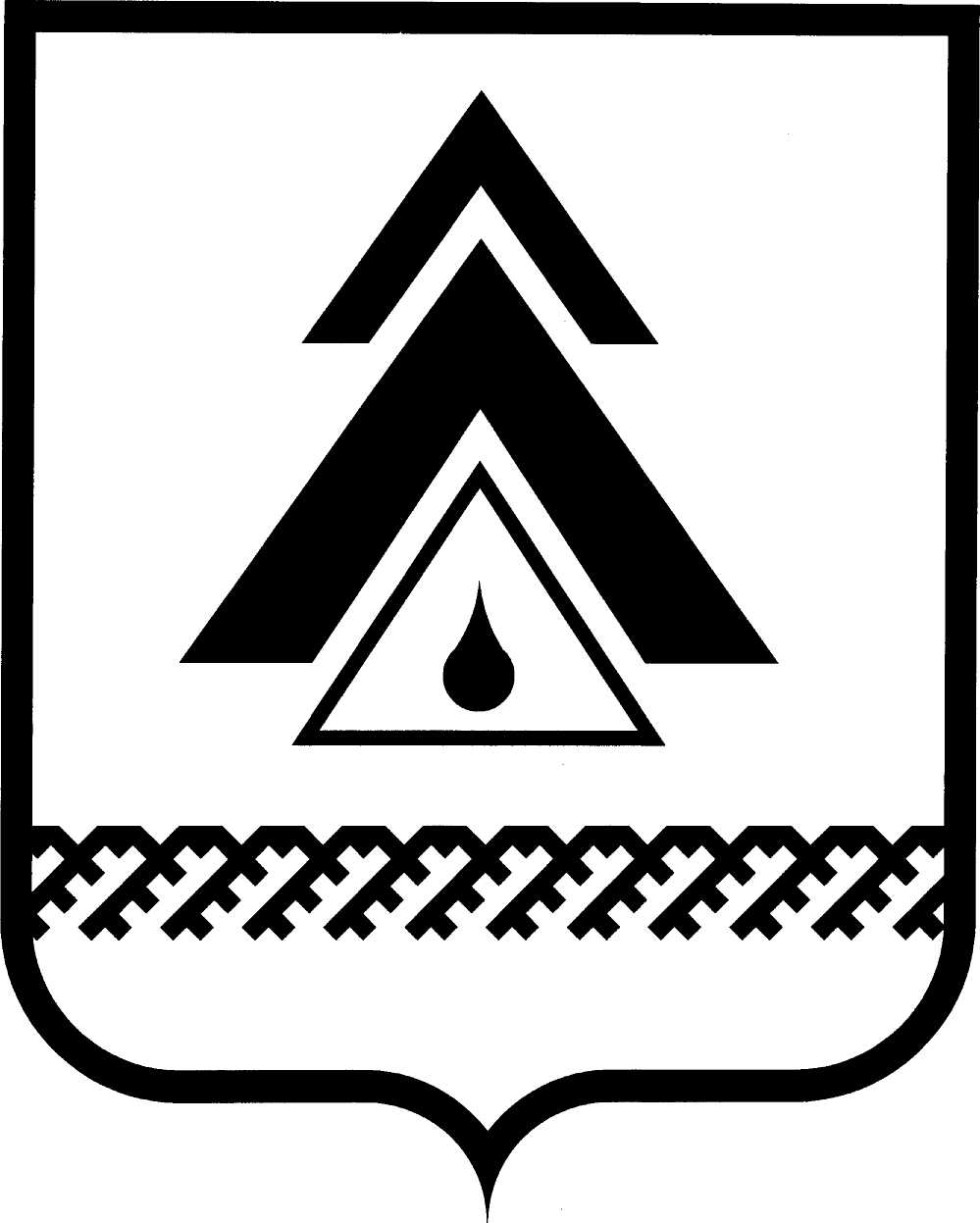 администрация Нижневартовского районаХанты-Мансийского автономного округа – ЮгрыПОСТАНОВЛЕНИЕО внесении изменения в приложениек постановлению администрации района от 24.01.2012 № 112 «Об утверждении положения о порядке использования бюджетных ассигнований резервного фонда администрации района»В соответствии с Бюджетным кодексом Российской Федерации:1. Внести в приложение к постановлению администрации района от 24.01.2012№ 112 «Об утверждении положения о порядке использования бюджетных ассигнований резервного фонда администрации района» следующие изменения:1.1. В абзаце третьем раздела II слова «целевых» исключить.1.2. В пункте 3.4. раздела III слова «ежеквартальному и годовому отчетам» заменить словами «годовому отчету».2. Службе документационного обеспечения управления организации деятельности администрации района (Ю.В. Мороз) разместить постановление       на официальном веб-сайте администрации района: www.nvraion.ru.3. Постановление вступает в силу после его официального опубликования (обнародования).4. Контроль за выполнением постановления возложить на заместителя главы администрации района по экономике и финансам Т.А.Колокольцеву.Исполняющий обязанностиглавы администрации района                О.В. Липуноваот 10.02.2015г. Нижневартовск№ 204